Youth and Children’s Work, Parish Office, Church of the Good Shepherd, 
Coldharbour Road, Pyrford, Surrey GU22 8SP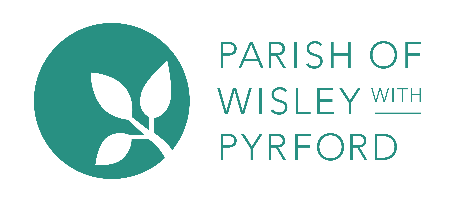  01932 356166
Children and Family Minister: Mrs Suzanne Lees-Smith   -  077137 68629 suzanne@wisleywithpyrford.org Church of the Good Shepherd, Pyrford                                        Junior Church ~ Registration FormTo be signed each year and details updated as changes occur: I confirm that all the information contained below is correctDate (month/year) : _____________     Signed: ______________________   Group Attending: ___________________(Parent/Guardian Signature )Date (month/year) : _____________     Signed: ______________________   Group Attending: ___________________(Parent/Guardian Signature )Date (month/year) : _____________     Signed: ______________________   Group Attending: ___________________(Parent/Guardian Signature )Date (month/year) : _____________     Signed: ______________________   Group Attending: ___________________(Parent/Guardian Signature )Date (month/year) : _____________     Signed: ______________________   Group Attending: ___________________(Parent/Guardian Signature )Member’s DetailsFull Name ____________________________________________ Date of Birth ____________________Address ______________________________________________________________________________Postcode _______________________         Email ___________________________________________ Telephone numbers  ___________________________________________________________________Any allergies, dietary needs, phobias or medication we should be aware of? ____________________________________________________________________________________Anything else you would like us to know so that we can care for your child as well as possible?____________________________________________________________________________________Family doctor’s name ____________________________________  Number ______________________Doctor’s Address ______________________________________________________________________Parent/Guardian’s Name ____________________________ Emergency contact number ______________Name of a Second contact ___________________________ Emergency contact number ______________I give permission for appropriate photos/images of my child to be used for publicity   	   Yes*   /   NoI am happy for my child to take part in activities under the supervision of the Junior Church leaders of the Church of the Good Shepherd, Pyrford.							Yes*   /   No* Please delete as applicableYouth and Children’s Work, Parish Office, Church of the Good Shepherd, 
Coldharbour Road, Pyrford, Surrey GU22 8SP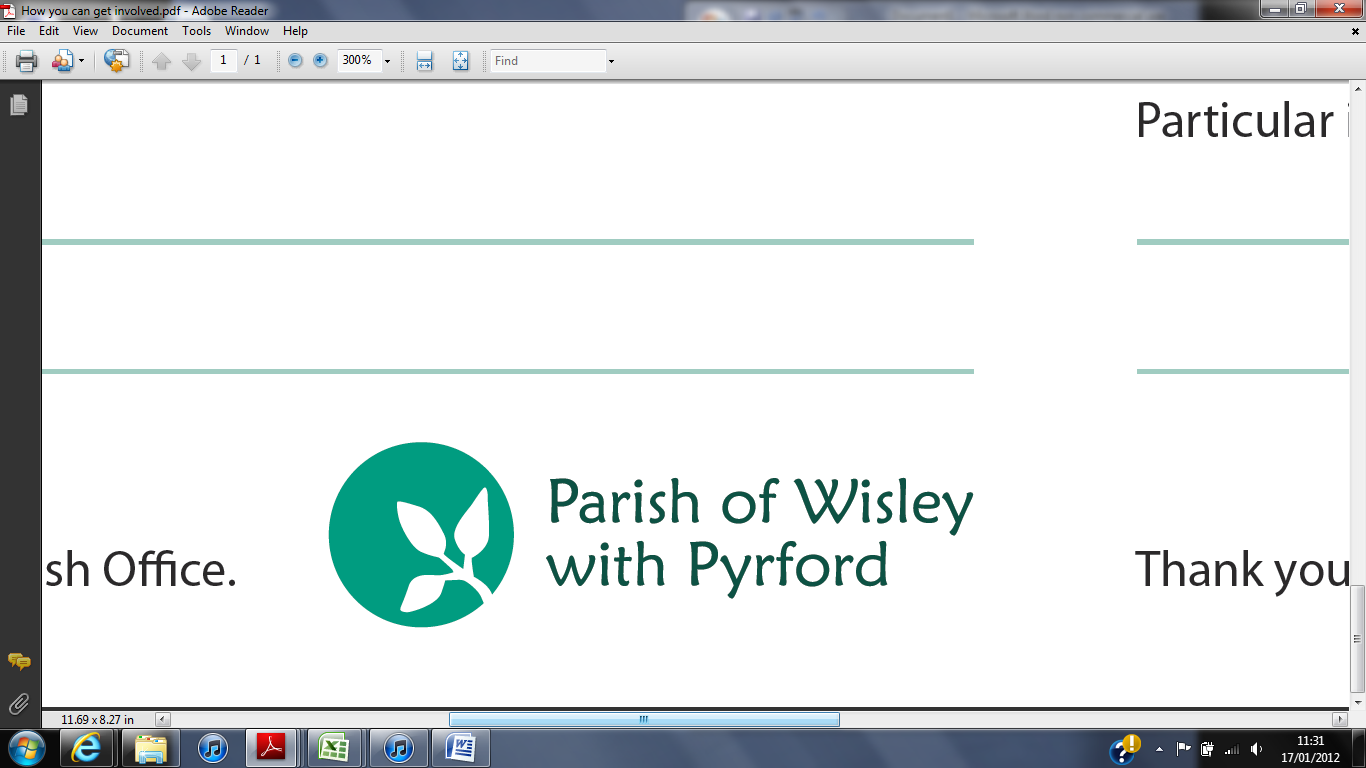  01932 356166
Children and Family Minister: Mrs Suzanne Lees-Smith   -  077137 68629 suzanne_lees_smith@yahoo.co.uk Church of the Good Shepherd Junior Church ~ Collecting Your Child from GroupsIn keeping with the Guildford Diocesan Safeguarding Policy, we need to make sure that the children in our groups are collected by their parents or another designated adult.  Please could you fill in the following statements and return this slip to the group leader.Child’s Name:_____________________________________________________________________Please write down the names of three adults to whom you give permission to collect your child:_____________________________        _____________________________               _______________________Parent/Guardian Signature:	________________________________ Date:____________________Please print name here:	______________________________Explorers and Trailblazers may leave on their own if parental permission is given,  in which case please complete and sign the following statement:I am happy for (name of child) _____________________________  to make their own way back to myself/designated adult. Parent/Guardian Signature:	________________________________ Date:____________________Youth and Children’s Work, Parish Office, Church of the Good Shepherd, 
Coldharbour Road, Pyrford, Surrey GU22 8SP 01932 356166
Children and Family Minister: Mrs Suzanne Lees-Smith   -  077137 68629 suzanne_lees_smith@yahoo.co.uk Church of the Good Shepherd Junior Church ~ Collecting Your Child from GroupsIn keeping with the Guildford Diocesan Safeguarding Policy, we need to make sure that the children in our groups are collected by their parents or another designated adult.  Please could you fill in the following statements and return this slip to the group leader.Child’s Name:_____________________________________________________________________Please write down the names of three adults to whom you give permission to collect your child:_____________________________        _____________________________               _______________________Parent/Guardian Signature:	________________________________ Date:____________________Please print name here:	______________________________Explorers and Trailblazers may leave on their own if parental permission is given,  in which case please complete and sign the following statement:I am happy for (name of child) _____________________________  to make their own way back to myself/designated adult. Parent/Guardian Signature:	________________________________ Date:____________________